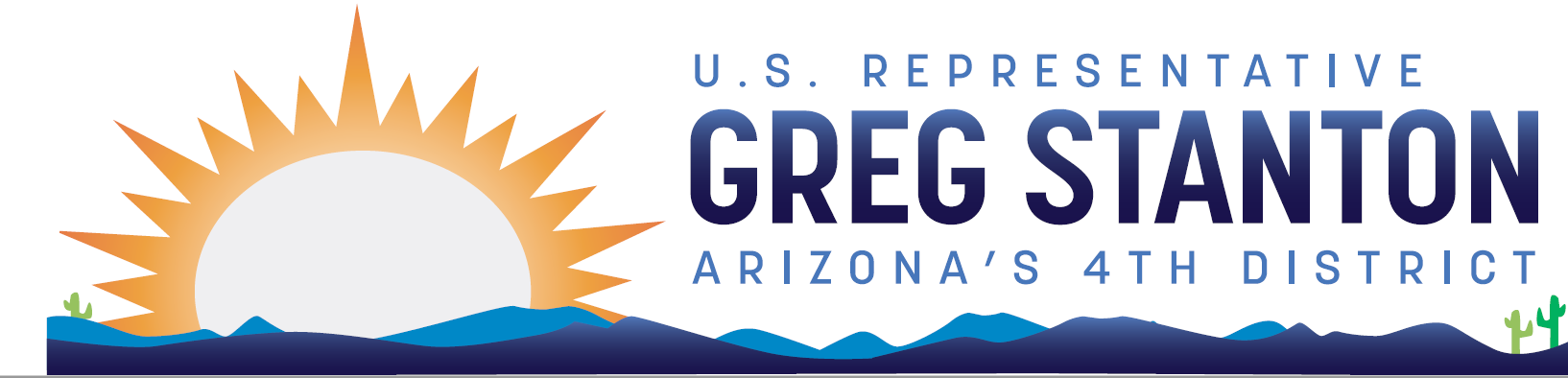 FY2025 Military Construction Appropriations Community Project Request FormReturn completed form and required documentation to: Appropriations.AZ04@mail.house.govDue Date: Monday, April 29 at 9pm AZ timeNote: Projects can only be designated for construction of military facilities. No requests for funding for private or non-profit entities will be considered. Projects must be included on an unfunded requirements/unfunded priorities list from a military service or combatant command or the FY25-FY29 Future Years Defense Program. Each project request must be for fiscal year 2024 funds only and cannot include a request for multiyear funding. In addition, to be eligible, requested projects must be shovel ready in fiscal year 2025 with 35 percent design complete and must be positioned to have contracts awarded in fiscal year 2025. If you have questions about the appropriations project review process, please contact Alicia.Bissonnette@mail.house.gov. For further reference, see the committee website.Entity Requesting Funds:Primary Point of Contact (name, email, phone number, organization address):Project Priority (if requestor is submitting more than 1 project):Short Description of the project:Which Service is the project for?Project Title.Amount Requested for FY25.Program (Is the funding request for construction, unspecified minor construction, or planning and design?).Project Location (State/Territory Title).Installation Name (Location Title).Is the project on the FY25-FY29 FYDP? If so, which fiscal year?Is the project on a FY25 Service or Combatant Command unfunded requirements/unfunded priorities list (UFRs/UPLs)?Does the project have a DD Form 1391?If a Reserve Component project, does it require a State funding match?Is this project at or above 35% design complete?Can the project funds be obligated in FY25?Has a corresponding request been submitted to HASC for inclusion in the FY25 NDAA?If a project was previously authorized in a NDAA, please provide the fiscal year.Each of these projects must have a federal nexus. Projects that do not have a nexus will not be considered.For military construction Community Project Funding requests, it is 10 U.S.C. Chapter 169 